numerical integration; more on random numbers; Game of LifeBen Bolker19 November 2019numerical integrationIn first year calculus the definite integral of a function  over the interval  is defined to be the limit of a sequence of Riemann sums:where  and  - So the definite integral can be approximated using Riemann sums for suitably large values of coding Riemann sums in numpyimport numpy as np
def num_int(f, a, b, n):
   dx = (b-a)/n
   x = np.arange(a, b, step = dx)
   y = f(x)
   return y.sum() * dxNote this takes a function f as input.exampleTry approximating  with def x_squared(x):
   return x ** 2
approx1 = num_int(x_squared, 0, 1, 10)
approx2 = num_int(x_squared, 0, 1, 50)
approx3 = num_int(x_squared, 0, 1, 5000)
print(approx1, approx2, approx3)## 0.2850000000000001 0.3234 0.33323334We could create an adaptive version of this that keeps trying larger values of n until the results are “close enough”refinementsnum_int uses the left endpoint rule to compute Riemann sums for a function In Section 7.7 of Dr. Stewart’s Calculus textbook, several other methods are presented.The right endpoint and midpoint rules are simple variations of the left endpoint rule:other rulestrapezoid rule: use the average of the approximations obtained by using the left and right endpoint rulesSimpson’s method: use quadratic functions (parabolas) instead of linear functions to interpolateWe’ll write a function that implements any of these rules, and check it with  and .symbolic integrationfrom sympy import *
x = Symbol('x')
integrate(x**2,x) ## no "plus a constant"## x**3/3Or definite integrals:integrate(x**2,(x,0,1))## 1/3But:integrate(log(x)**x,x)## Integral(exp(x*log(log(x))), x)(see Wikipedia for more information on symbolic integration)area of a circlewhat if we want to figure out the area of a circle with radius 1?(we already know it’s 1)because , one quadrant is traced out by the function  from  to 1(we could do this symbolically: = )integrate(sqrt(1-x**2),x)## x*sqrt(-x**2 + 1)/2 + asin(x)/2integrate(sqrt(1-x**2),(x,0,1))## pi/4Let’s try it with the integrator from aboveMonte Carlo integration“Monte Carlo” in general refers to any algorithm that uses (pseudo) random numbersa Monte Carlo method to approximate :draw a square of area 1inscribe a quarter circle (with radius = 1)the area  of the quarter-circle is equal to randomly throw darts in the square and count the number of them that fall within the circle (i.e. )the ratio of the number that fall into the circle to the total number thrown should be close to the ratio of the area of the circle to the area of the squarethe more darts thrown, the better the approximation.numpy.linspace(start,stop,num, endpoint=True) is a more convenient way to generate evenly (linearly) spaced valuesby default it includes the endpoint (unlike numpy.arange())import matplotlib.pyplot as plt
import numpy.random as npr
x = np.linspace(0,1,101)
y = np.sqrt(1-x**2)
fig, ax = plt.subplots()
ax.plot(x,y)
xr = npr.uniform(size=200)
yr = npr.uniform(size=200)
incirc = xr**2+yr**2<1
ax.plot(xr[incirc],yr[incirc],"b*")
ax.plot(xr[np.logical_not(incirc)],yr[np.logical_not(incirc)],"ro")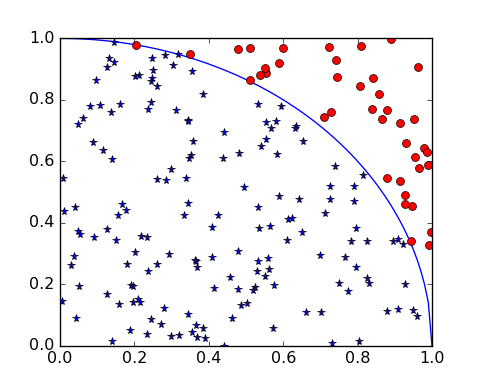 continuingnow we just have to count the numberfrom math import pi
incirc.mean()*4/pi## 1.0185916357881302another exampleOverlap of circles at (1.5,2.5) (radius 1), (4,3) (radius 3), (1,2) (radius 2)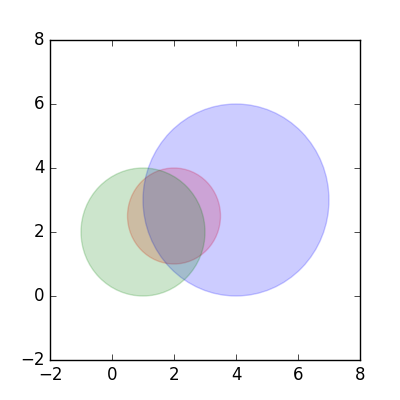 import numpy.random as npr
import numpy as np
c = ((2,2.5),(4,3),(1,2))
r = (1.5,3,2)
npr.seed(101)
x = npr.uniform(c[0][0]-r[0],c[0][0]+r[0],size=1000000)
y = npr.uniform(c[0][1]-r[0],c[0][1]+r[0],size=1000000)
tests = np.tile(True,10**6)  ## boolean vector
def incirc(x,y,ctr,radius):
    dsq = (x-ctr[0])**2+(y-ctr[1])**2
    return(dsq<radius**2)
for c0,r0 in zip(c,r):       ## zip() rearranges lists
    tests = tests & incirc(x,y,c0,r0)
    print(np.mean(tests))## 0.78613
## 0.658081
## 0.48976print(r[0]**2*np.mean(tests))## 1.10196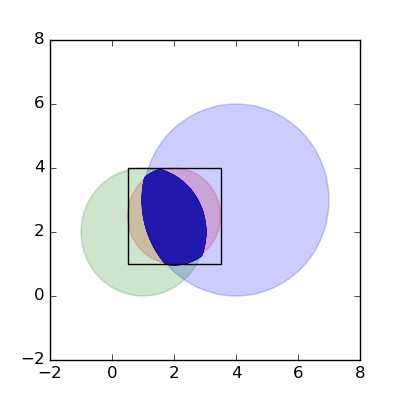 More on random number generation(Pseudo)random numbersFrom Wikipedia: “Anyone who considers arithmetical methods of producing random digits is, of course, in a state of sin” (von Neumann) (original paper) … “We are here dealing with mere ‘cooking recipes’ for making digits; probably they can not be justified, but should merely be judged by their results …”linear congruential generatorsor x = (a*x +c ) % mfrom here:Simple example:x = [5]         ## starting value
a,c,m = 2,3,10  ## constants
for i in range(9):
    newx = (a*x[-1]+c) % m
    x.append(newx)
print(x)## [5, 3, 9, 1, 5, 3, 9, 1, 5, 3]Park-Miller minimal standard generatora,c,m = 16807,0,2147483647
x = [5]
for i in range(9):
    newx = (a*x[-1]+c) % m
    x.append(newx)
print(np.array(x)/m)## [2.32830644e-09 3.91318463e-05 6.57688941e-01 7.78026611e-01
##  2.93250660e-01 6.63836187e-01 9.47959316e-02 2.35223081e-01
##  3.94323584e-01 3.96482029e-01]run for longer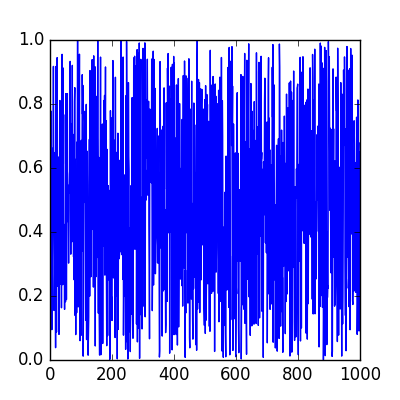 random valuesusing numpy: referenceimport numpy.random as npr
a = npr.rand(1000)can also do useful things likepick from a list: choice() (with or without replacement)shuffle values: shuffle() (in-place)pick values from different distributionssample from a large range of non-uniform distributions (Poisson, Normal, binomial …)using random number generators for serious work:know what generator is usedMersenne twister: period of , very widely usedset the seed: seed()using random numbers for cryptography: be super-paranoid: see e.g. thisConway’s game of lifeRules:set up a rectangular array of cellsset some cells to 1 (“alive”) and some to 0 (“dead”)live cells with exactly 2 or 3 neighbours live; others diedead cells with exactly 2 neighbours become living; others stay deadpieceslife_init(size, init_dens): set up a size*size 2D array of zeros; set a density init_dens to 1life_step(w,nw): run the Conway rules on an array w and return the new array nwcount_nbr(w,i,j): count the number of neighbours in the 3x3 square around w[i,j]life_show(w, ax): plot an image of the current array w on axes axexamplesimport os
import matplotlib.pyplot as plt
os.chdir("../code")
from life import *
os.chdir("../notes")
w = life_init()
fig, ax = plt.subplots()
life_show(w, ax)
fig.savefig("pix/life1.png")nw = w.copy()
(nw, w) = life_step(w,nw)
life_show(w, ax)
fig.savefig("pix/life2.png")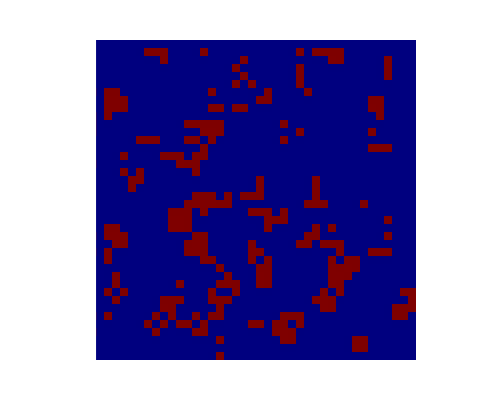 fig, ax = plt.subplots(5,5)
for i in range(ax.shape[0]):
    for j in range(ax.shape[1]):
        nw, w = life_step(w,nw)
        life_show(w, ax[i][j])
fig.savefig("pix/life3.png")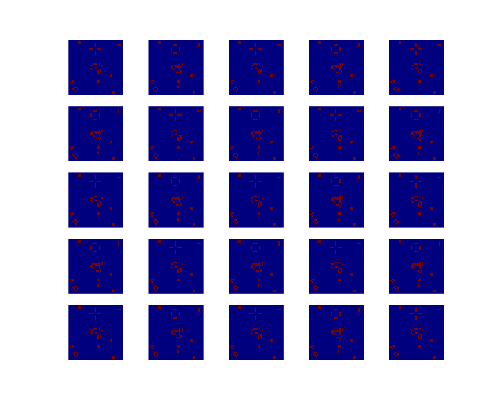 fig, ax = plt.subplots(5,5)
for i in range(ax.shape[0]):
    for j in range(ax.shape[1]):
        for k in range(10):
            life_show(w, ax[i][j])
            nw, w = life_step(w,nw)
fig.savefig("pix/life4.png")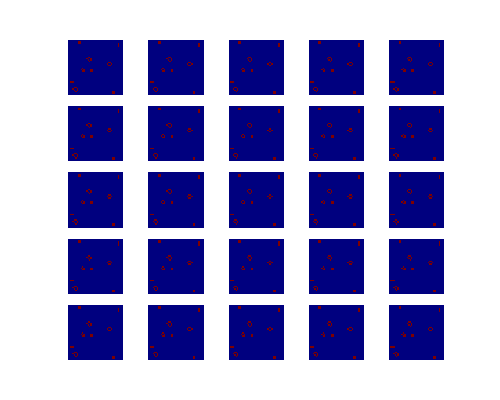 